                                                                                                Obec Trnovec nad Váhom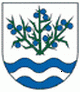 Materiál č. 1 na 9. zasadnutie Obecného zastupiteľstva v Trnovci nad Váhom dňa 12.10. 2015K bodu programu 2:„ Kontrola plnenia uznesení“1. Dôvodová správaDôvodová správa k materiálu č. 1 na 9. zasadnutie OZ v Trnovci nad Váhom Uznesením č. 75/2015 z 8. zasadnutia Obecného zastupiteľstva v Trnovci nad Váhom dňa 07.09.2015 OZ navrhlo prednostovi OcÚ vyvolať jednanie s dopravným inšpektorátom k doplneniu pasportu dopravného značenia o priestore železničného priecestia pri Merkante. Na základe uznesenia č. 75/2015 bolo zrealizované stretnutie prednostu OcÚ Mgr. Berecza s por. Mgr. Patrikom Červenákom, dňa 16.9.2015 na danú tému. 
Prioritou jednania bolo osadenie dopravného značenia zákaz odbočenia pre autá nad 3,5t cez železničné priecestie pri Merkante. Na osadenie daného značenia je potrebné vypracovať projekt, ktorý musí byť schválený príslušným odborom okresného úradu. V danej žiadosti musí byť vyšpecifikované prečo žiadame osadiť dané značenie a aj to, ako bude riešené zásobovanie a prístup autami nad 3,5 t do oblasti za železničným priecestím. Dopravný inšpektor navrhol zvážiť dané rozhodnutie, nakoľko zavedením daného dopravného značenia dôjde ku komplikáciám pri zásobovaní, kuriérskych spoločnostiach, komplikáciám pri obchádzkach z dôvodu nemožnosti prejazdu smerom na Šaľu. Jediné riešenie danej situácie by predpokladalo odklonenie dopravy vozidiel nad 3,5 t cez Poštovú, resp. Lesnícku ulicu, čo by malo za následok zvýšenú záťaž na infraštruktúru dotknutých ulíc a tým aj miestnych komunikácií, keďže by daná doprava viedla cez obec. Z tohto dôvodu bolo dopravným inšpektorom navrhnuté, aby sa osadenie daného značenia veľmi dôkladne zvážilo.Zároveň boli riešené aj možnosti obnovy už opotrebovaných dopravných značiek, ako aj budúceho osadenia nových značení (značky, zrkadlá, spomaľovacie prahy – tzv. retardéry...). Dopravný inšpektor odporúčal mať vždy aktualizovane spracovaný pasport dopravného značenia ako aj ciest a miestnych komunikácií. Nakoľko na základe tohto pasportu je možné úspešne riešiť prípadné spory ako aj optimalizáciu dopravného značenia s ohľadom na zvýšenú bezpečnosť občanov obce. Na záver dopravný inšpektorát prisľúbil, že v našom mene osloví a zatlačí na správu ciest z dôvodu opravy cestných výmoľov na Nitrianskej, Novozámockej a Šalskej ulici. 